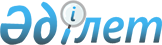 2023-2025 жылдарға арналған Сазды ауылдық округінің бюджеті туралыҚызылорда облысы Арал аудандық мәслихатының 2022 жылғы 26 желтоқсандағы № 348 шешімі.
      "Қазақстан Республикасының Бюджет кодексі" Қазақстан Республикасы Кодексінің 75-бабының 2-тармағына, "Қазақстан Республикасындағы жергілікті мемлекеттік басқару және өзін-өзі басқару туралы" Қазақстан Республикасы Заңының 6-бабының 2-7-тармағына сәйкес Арал аудандық мәслихаты ШЕШТІ:
      1. 2023-2025 жылдарға арналған Сазды ауылдық округінің бюджеті 1, 2 және 3-қосымшаларға сәйкес, оның ішінде 2023 жылға мынадай көлемдерде бекітілсін:
      1) кірістер – 54 347 мың теңге;
      салықтық түсімдер – 1 186 мың теңге;
      салықтық емес түсімдер – 0;
      негізгі капиталды сатудан түсетін түсімдер – 0;
      трансферттер түсімі – 53 161 мың теңге;
      2) шығындар – 54 524 мың теңге;
      3) таза бюджеттік кредиттеу – 0;
      бюджеттік кредиттер – 0;
      бюджеттік кредиттерді өтеу – 0;
      4) қаржы активтерімен жасалатын операциялар бойынша сальдо –0;
      қаржы активтерін сатып алу - 0;
      мемлекеттік қаржы активтерін сатудан түсетін түсімдер - 0;
      5) бюджет тапшылығы (профициті) - - 177 мың тенге;
      6) бюджет тапшылығын қаржыландыру (профицитін пайдалану) –177 мың тенге;
      қарыздар түсімі – 0;
      қарыздар өтеу – 0;
      бюджет қаражатының пайдаланатын қалдықтары – 0.
      Ескерту. 1-тармақ жаңа редакцияда - Қызылорда облысы Арал аудандық мәслихатының 12.09.2023 № 92 шешімімен (01.01.2023 бастап қолданысқа енгізіледі).


      2. 2023 жылға арналған Сазды ауылдық округінің бюджетін атқару процесінде секвестрлеуге жатпайтын бюджеттік бағдарламалар тізбесі 4-қосымшаға сәйкес бекітілсін.
      3. Осы шешім 2023 жылғы 1 қаңтардан бастап қолданысқа енгізіледі. Сазды ауылдық округінің 2023 жылға арналған бюджеті
      Ескерту. 1-қосымша жаңа редакцияда - Қызылорда облысы Арал аудандық мәслихатының 12.09.2023 № 92 шешімімен (01.01.2023 бастап қолданысқа енгізіледі). Сазды ауылдық округінің 2024 жылға арналған бюджеті Сазды ауылдық округінің 2025 жылға арналған бюджеті 2023 жылға арналған Сазды ауылдық округі бюджетін атқару процесінде секвестрлеуге жатпайтын бюджеттік бағдарламалар тізбесі
					© 2012. Қазақстан Республикасы Әділет министрлігінің «Қазақстан Республикасының Заңнама және құқықтық ақпарат институты» ШЖҚ РМК
				
      Арал аудандық мәслихатының хатшысы 

Б. Турахметов
Арал аудандық мәслихатының
2022 жылғы "26" желтоқсандағы
№ 348 шешіміне 1 қосымша
Санаты 
Санаты 
Санаты 
Санаты 
2023 жыл сомасы
(мың теңге)
Сыныбы 
Сыныбы 
Сыныбы 
2023 жыл сомасы
(мың теңге)
Ішкі сыныбы
Ішкі сыныбы
2023 жыл сомасы
(мың теңге)
Атауы 
2023 жыл сомасы
(мың теңге)
1
2
3
4
5
1. Кірістер
54 347
1
Салықтық түсімдер
1186
04
Меншiкке салынатын салықтар
1186
1
Мүлiкке салынатын салықтар
22
3
Жер салығы
4
4
Көлік құралдарына салынатын салық
1160
4
Трансферттердіңтүсімдері
53 161
02
Мемлекеттiк басқарудың жоғары тұрған органдарынан түсетiн трансферттер
53 161
3
Аудандардың (облыстық маңызы бар қаланың) бюджетінен трансферттер
53 161
Функционалдық топ
Функционалдық топ
Функционалдық топ
Функционалдық топ
2023 жыл сомасы
Бюджеттік бағдарламалардың әкімшісі
Бюджеттік бағдарламалардың әкімшісі
Бюджеттік бағдарламалардың әкімшісі
2023 жыл сомасы
Бағдарлама 
Бағдарлама 
2023 жыл сомасы
Атауы 
2023 жыл сомасы
2. Шығындар
54524
01
Жалпы сипаттағы мемлекеттік қызметтер
32518
124
Аудандық маңызы бар қала, ауыл, кент, ауылдық округ әкімінің аппараты
32518
001
Аудандық маңызы бар қала, ауыл, кент, ауылдық округ әкімінің қызметін қамтамасыз ету жөніндегі қызметтер
32518
05
Денсаулық сақтау 
88
124
Қаладағы аудан, аудандық маңызы бар қала, кент, ауыл, ауылдық округ әкімінің аппараты
88
002
Шұғыл жағдайларда сырқаты ауыр адамдарды дәрігерлік көмек көрсететін ең жақын денсаулық сақтау ұйымына дейін жеткізуді ұйымдастыру
88
07
Тұрғын үй-коммуналдық шаруашылық
5491
124
Аудандық маңызы бар қала, ауыл, кент, ауылдық округ әкімінің аппараты
5491
008
Елде мекендердегі көшелерді жарықтандыру
214
009
Елдi мекендердiң санитариясын қамтамасыз ету
212
011
Елді мекендерді абаттандыру мен көгалдандыру
5065
08
Мәдениет, спорт, туризм және ақпараттық кеңістiк
16427
124
Аудандық маңызы бар қала, ауыл, кент, ауылдық округ әкімінің аппараты
16427
006
Жергілікті деңгейде мәдени-демалыс жұмысын қолдау
16427
3. Таза бюджеттік кредит беру
0
Бюджеттік кредиттер
0
5
Бюджеттік кредиттерді өтеу
0
4. Қаржы активтерімен жасалатын операциялар бойынша сальдо
0
Қаржы активтерін сатып алу
0
5. Бюджет тапшылығы (профициті)
-177
6. бюджет тапшылығын қаржыландыру (профицитін пайдалану)
177
8
Бюджет қаражаты қалдықтарының қозғалысы
177
1
Бюджет қаражаты қалдықтары
177
01
Бюджет қаражатының бос қалдықтары
177
2
Есепті кезең соңындағы бюджет қаражатының қалдықтары
0
01
Есепті кезеңнің соңындағы бюджет қаражатының қалдықтары
0Арал аудандық мәслихатының
2022 жылғы "26" желтоқсандағы
№ 348 шешіміне 2-қосымша
Санаты 
Санаты 
Санаты 
Санаты 
2024 жыл сомасы 
(мың теңге)
Сыныбы 
Сыныбы 
Сыныбы 
2024 жыл сомасы 
(мың теңге)
Ішкі сыныбы
Ішкі сыныбы
2024 жыл сомасы 
(мың теңге)
Атауы 
2024 жыл сомасы 
(мың теңге)
1
2
3
4
5
1. Кірістер
53 077
1
Салықтық түсімдер
1 239
04
Меншiкке салынатын салықтар
1 239
1
Мүлiкке салынатын салықтар
23
3
Жер салығы
4
4
Көлiк құралдарына салынатын салық
1 212
4
Трансферттердің түсімдері
51 838
02
Мемлекеттiк басқарудың жоғары тұрған органдарынан түсетiн трансферттер
51 838
3
Аудандардың (облыстық маңызы бар қаланың) бюджетінен трансферттер
51 838
Функционалдық топ
Функционалдық топ
Функционалдық топ
Функционалдық топ
2024 жыл сомасы
Бюджеттік бағдарламалардың әкімшісі
Бюджеттік бағдарламалардың әкімшісі
Бюджеттік бағдарламалардың әкімшісі
2024 жыл сомасы
Бағдарлама 
Бағдарлама 
2024 жыл сомасы
Атауы 
2024 жыл сомасы
2. Шығындар
53 077
01
Жалпы сипаттағы мемлекеттік қызметтер
33 316
124
Аудандық маңызы бар қала, ауыл, кент, ауылдық округ әкімінің аппараты
33 316
001
Аудандық маңызы бар қала, ауыл, кент, ауылдық округ әкімінің қызметін қамтамасыз ету жөніндегі қызметтер
33 316
05
Денсаулық сақтау 
92
124
Қаладағы аудан, аудандық маңызы бар қала, кент, ауыл, ауылдық округ әкімінің аппараты
92
002
Шұғыл жағдайларда сырқаты ауыр адамдарды дәрігерлік көмек көрсететін ең жақын денсаулық сақтау ұйымына дейін жеткізуді ұйымдастыру
92
07
Тұрғын үй-коммуналдық шаруашылық
497
124
Аудандық маңызы бар қала, ауыл, кент, ауылдық округ әкімінің аппараты
497
008
Елде мекендердегі көшелерді жарықтандыру
224
009
Елдi мекендердiң санитариясын қамтамасыз ету
273
08
Мәдениет, спорт, туризм және ақпараттық кеңістiк
19 172
124
Аудандық маңызы бар қала, ауыл, кент, ауылдық округ әкімінің аппараты
19 172
006
Жергілікті деңгейде мәдени-демалыс жұмысын қолдау
19 172
3. Таза бюджеттік кредит беру
0
Бюджеттік кредиттер
0
5
Бюджеттік кредиттерді өтеу
0
4. Қаржы активтерімен жасалатын операциялар бойынша сальдо
0
Қаржы активтерін сатып алу
0
5. Бюджет тапшылығы (профициті)
0
6. бюджет тапшылығын қаржыландыру (профицитін пайдалану)
0Арал аудандық мәслихатының
2022 жылғы "26" желтоқсандағы
№ 348 шешіміне 3-қосымша
Санаты 
Санаты 
Санаты 
Санаты 
2025 жыл сомасы 
(мың теңге)
Сыныбы 
Сыныбы 
Сыныбы 
2025 жыл сомасы 
(мың теңге)
Ішкі сыныбы
Ішкі сыныбы
2025 жыл сомасы 
(мың теңге)
Атауы 
2025 жыл сомасы 
(мың теңге)
1
2
3
4
5
1. Кірістер
58 111
1
Салықтық түсімдер
1 282
04
Меншiкке салынатын салықтар
1 282
1
Мүлiкке салынатын салықтар
24
3
Жер салығы
4
4
Көлiк құралдарына салынатын салық
1 254
4
Трансферттердің түсімдері
56 829
02
Мемлекеттiк басқарудың жоғары тұрған органдарынан түсетiн трансферттер
56 829
3
Аудандардың (облыстық маңызы бар қаланың) бюджетінен трансферттер
56 829
Функционалдық топ
Функционалдық топ
Функционалдық топ
Функционалдық топ
2025 жыл сомасы
Бюджеттік бағдарламалардың әкімшісі
Бюджеттік бағдарламалардың әкімшісі
Бюджеттік бағдарламалардың әкімшісі
2025 жыл сомасы
Бағдарлама 
Бағдарлама 
2025 жыл сомасы
Атауы 
2025 жыл сомасы
2. Шығындар
58 111
01
Жалпы сипаттағы мемлекеттік қызметтер
35 285
124
Аудандық маңызы бар қала, ауыл, кент, ауылдық округ әкімінің аппараты
35 285
001
Аудандық маңызы бар қала, ауыл, кент, ауылдық округ әкімінің қызметін қамтамасыз ету жөніндегі қызметтер
35 285
05
Денсаулық сақтау 
95
124
Қаладағы аудан, аудандық маңызы бар қала, кент, ауыл, ауылдық округ әкімінің аппараты
95
002
Шұғыл жағдайларда сырқаты ауыр адамдарды дәрігерлік көмек көрсететін ең жақын денсаулық сақтау ұйымына дейін жеткізуді ұйымдастыру
95
07
Тұрғын үй-коммуналдық шаруашылық
515
124
Аудандық маңызы бар қала, ауыл, кент, ауылдық округ әкімінің аппараты
515
008
Елде мекендердегі көшелерді жарықтандыру
232
009
Елдi мекендердiң санитариясын қамтамасыз ету
283
08
Мәдениет, спорт, туризм және ақпараттық кеңістiк
22 216
124
Аудандық маңызы бар қала, ауыл, кент, ауылдық округ әкімінің аппараты
22 216
006
Жергілікті деңгейде мәдени-демалыс жұмысын қолдау
22 216
3. Таза бюджеттік кредит беру
0
Бюджеттік кредиттер
0
5
Бюджеттік кредиттерді өтеу
0
4. Қаржы активтерімен жасалатын операциялар бойынша сальдо
0
Қаржы активтерін сатып алу
0
5. Бюджет тапшылығы (профициті)
0
6. бюджет тапшылығын қаржыландыру (профицитін пайдалану)
0Арал аудандық мәслихатының
2022 жылғы "26" желтоқсандағы
№ 348 шешіміне 4-қосымша
№
Атауы
Денсаулық сақтау
Ерекше жағдайларда сырқаты ауыр адамдарды дәрігерлік көмек көрсететін ең жақын денсаулық сақтау ұйымына жеткізуді ұйымдастыру